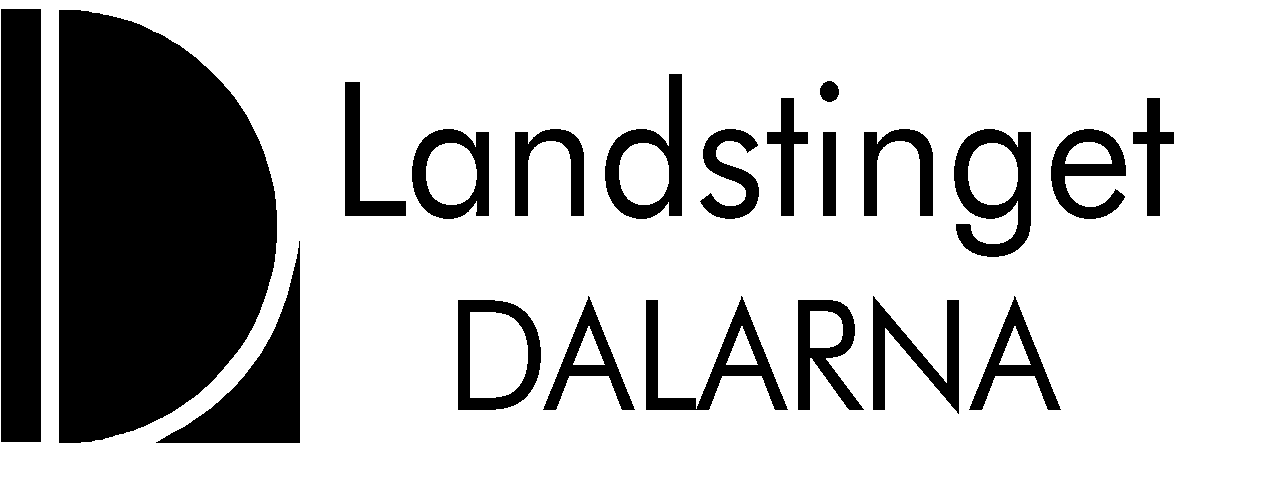 Vårdcentral OrsaPatientråd – minnesanteckningar 2015-02-19Närvarande:Bitte Nohrin, ordförandeAnn Jönefors PROHjördis Nyström, Hjärt och lungsjukas föreningBigitta Sohlberg, ordförande hälso- och sjukvårdsnämnden Norra DalarnaAnnette Look 1:a Linjenschef på MVC/BVCFörhinder:Bernt Westerhagen, SPFMargareta Eliasson, DemensföreningenSiv Olsson, FMNGalbija Alisauskaite, ordförande elevrådet /ordförande i styrelse för ungdomsgården LeifMarie Van Geffen, bitr socialchef/verksamhetschef kommunens HSV Anita Nääs, verksamhetschef vårdcentral OrsaMötet öppnas  Ordföranden öppnar mötet och dagordningen godkändes.Föregående minnesanteckningar  Föregående minnesanteckningar godkändes.Aktuella frågor landstingetHälso- och sjukvårdsberedningen- Ett nytt block med vårdplatser kommer att byggas vid Mora lasarett.- Det kommer att bli Temakvällar på Mora lasarett,  exempelvis om demens och diabetes. Mer information kommer i vår. - Jourtandläkaren på Mora lasarett kommer att försvinna och patienterna hänvisas till käkkirurgen i Falun. Folktandvården i Mora kommer eventuellt att ha lördagsöppet.- Ett problem för landstinget är att medicinskt färdigbehandlade patienter blir kvar på lasarettet i onödan eftersom kommunen inte ”tar inte hem” dem. Vårdcentralen- Patientrådsbroschyren är klar, vi ska få den tryckt genom Landstingets försorg.- Ett nytt Barnhälsovårdprogram har införts på BVC.- Barnmorskan Anette informerar om verksamheten på MVC och BVC i Orsa.- Det kommer att ordnas med öppet hus den 23/4, ”Vårdcentralens dag”, kl. 16:00-19:00. Detta kommer att annonseras för allmänheten. Cia återkommer med informeration om Patientrådets medverkan.- Orsa VC inför ett informationsblad till patienterna, som alla ska få efter sitt besök på Orsa VC. Där ska finnas anteckningar om avtalad uppföljning och lite vad som blev sagt vid besöket.Orsa VC har en oförändrad situation på läkarsidan.Aktuella frågor kommunen- Punkten utgår då ingen representant från kommunen var närvarande.Övriga frågor- Bitte och Anita ska kolla upp föreningsregister i Orsa för att se om vi kan få representanter från fler föreningar med i patientrådet. - Mötesplanen för patientrådet detta år klar. Sammanträden blir på torsdagar den 7/5, 10/9 och 19/11, kl. 16:00 på Orsa VC.Nästa möteTorsdag 7/5 kl 16.00Mötet avslutadesVid tangentbordetCecilia Jonsson